Pytagoriáda P6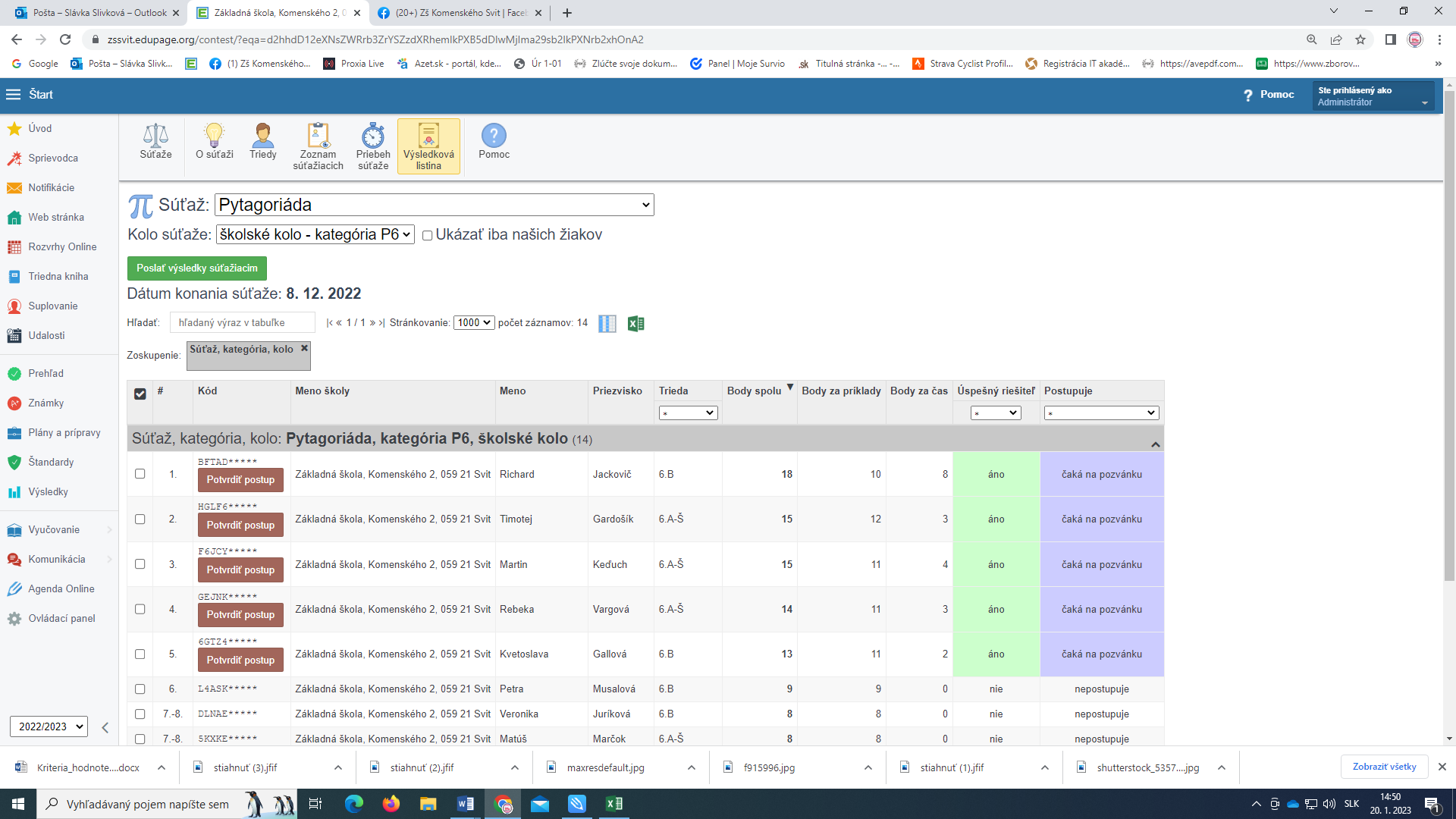 